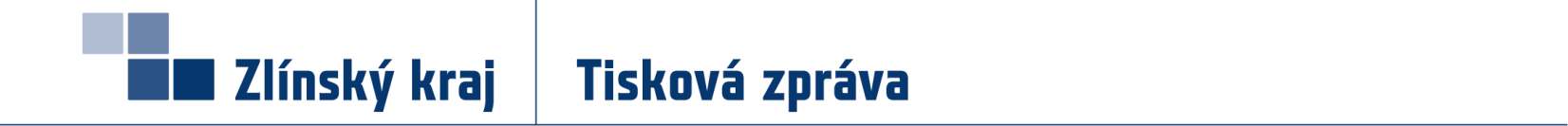 Kraj zřídil telefonní linku, která pomůže provozu KACPUZLÍNSKÝ KRAJ – V areálu Krajské nemocnice Tomáše Bati ve Zlíně na Havlíčkově nábřeží funguje v nepřetržitém provozu Krajské asistenční centrum pomoci Ukrajině (KACPU), ve kterém si mohou uprchlíci z Ukrajiny vyřídit první registraci, vízum, zdravotní pojištění i zajištění ubytování. Zájemcům nově slouží také telefonní linka 577 043 770, kterou zřídil Zlínský kraj. Telefonní linku obsluhují zaměstnanci Krajského úřadu Zlínského kraje, kteří poradí například s tím, co si vzít s sebou za doklady, kde si stáhnout žádost o udělení dlouhodobého víza, kde hledat ubytování či psychosociální pomoc. Linku 577 043 770 je možné využít denně v době od 7 do 19 hodin. KACPU funguje v nepřetržitém provozu i o víkendu. Vzhledem k velkému počtu příchozích je nutné počítat s delší čekací dobou. Doporučujeme centrum navštívit od 7 do 19 hodin, kdy je v něm maximální počet personálu. Lidé prchající z Ukrajiny nemusí v mrazivém počasí čekat venku, mohou využít vyhřívané stany, které jsou v areálu zlínské nemocnice k dispozici. Ve stanech je také zázemí pro děti a připraveno je i drobné občerstvení včetně teplého čaje. Do hlavní budovy jsou pak k vyřízení potřebných dokumentů lidé voláni podle čísel na pořadovém lístku, který dostanou při příchodu do centra. Další užitečné informace k pomoci Ukrajině najdete na stránkách Zlínského kraje: https://www.kr-zlinsky.cz/pomoc-ukrajine-cl-5421.htmlZpracovala: Adéla Čuříková9. 3. 2022Další informace:
Soňa Ličková
tisková mluvčí Zlínského kraje
577 043 190, 602 671 376 
sona.lickova@kr-zlinsky.cz